EL84   6BQ5	Paar  8              	#1043 + #1055Messdaten können auf      http://dbl.musicweb.ch/tubedata	heruntergeladen  werden.Paarmessdaten beide Röhren übereinander gelegt: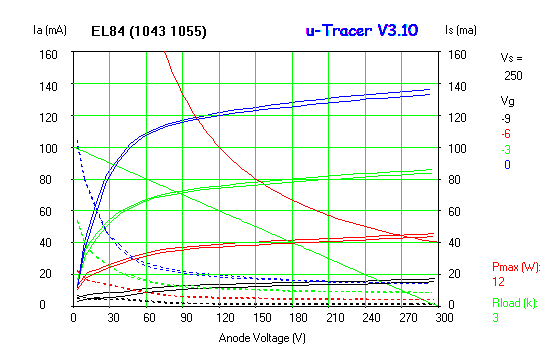 
#1043#1055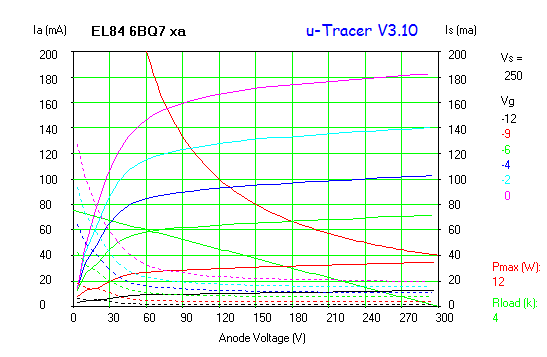 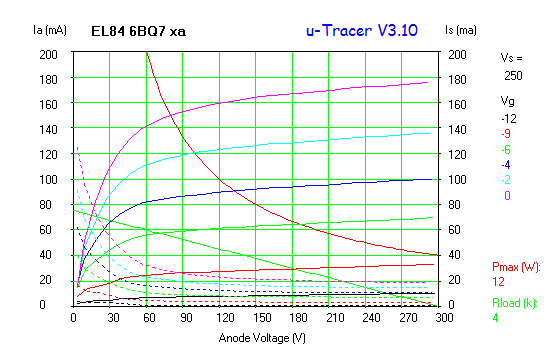 